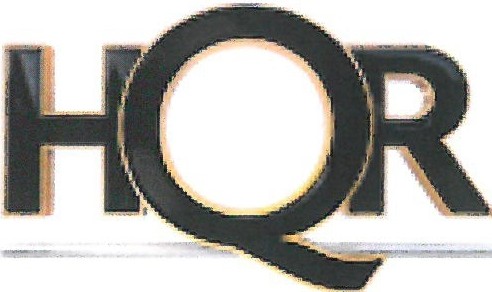 HQR Summer Ball 2019 - Attendance List & Dietary RequirementsGuests will be seated in order, proceeding around the table clockwise. Place cards will be prepared as per the spelling / information provided on this form.Please note that due to the scale of the event, the meal is a SET MENU which includes a vegetarian option.  Only allergies will be specifically catered for.Please return completed form no later than 7th June 2019 to: Kelly.Gower@HQRLondon.co.ukHost Company Name:Attendee NameCompany NameDietary Requirements (if applicable)12345678910